Муниципальное бюджетное общеобразовательное учреждение«Средняя общеобразовательная школа№5»628260 Ханты-Мансийский автономныйокруг-Югра, Тюменская область, г.Югорск,ул.Садовая, д.1 бТел./факс (34675) 7-46-30, 2-66-97E-mail: five-school@yandex.ru ОКПО 39336029,ИНН/КПП 8622002720/862201001_30.11.2013_№1334Извещение о проведении запроса котировокУважаемые господа!Номер извещения на официальном сайте:______________________________Муниципальное бюджетное общеобразовательное учреждение «Средняя общеобразовательная школа №5» приглашает принять участие в размещении заказа способом запроса котировок на оказание услуг по эксплуатационно-техническому обслуживанию тревожной, пожарной сигнализации и системы оповещения о пожаре.Предмет гражданско-правового договора: оказание услуг по эксплуатационно-техническому обслуживанию тревожной, пожарной сигнализации и системы оповещения о пожаре.Максимальная  цена гражданско-правового договора: 209 793,00 (двести девять тысяч семьсот девяносто три) рубля 00 копеек. В цену услуг должны быть включены расходы на оказание услуг, в т.ч. затраты на заработную плату, накладные расходы,  уплату налогов, сборов и других обязательных платежей, включая НДС.Источник финансирования: бюджет города Югорска на 2014 год.Место оказания услуг:  1. Здание муниципального бюджетного общеобразовательного учреждения «Средняя общеобразовательная школа №5», ул. Садовая, д. 1б, г. Югорск, Ханты-Мансийский автономный округ- Югра, Тюменская область;2.Здание муниципального бюджетного общеобразовательного учреждения «Средняя общеобразовательная школа №5» (дошкольные группы общеразвивающей направленности), ул. Свердлова, д.12, г. Югорск, Ханты-Мансийский автономный округ - Югра.Срок и условия оплаты услуг: путем  безналичного перечисления   в течение 15 рабочих дней после подписания акта выполненных работ, на основании представленной счет – фактуры.Сроки оказания услуг: с момента подписания гражданско-правового договора (но не ранее 01.01.2014 г.) по 31.12.2014 г.Требования к качеству, характеристикам оказываемых услуг: своевременно и качественно осуществлять эксплуатационное обслуживание технических средств пожарной сигнализации и оповещения  людей о пожаре с условиями гражданско-правового договора, а также в соответствии услуг требованиям качества, безопасности жизни и здоровья, а     также иным требованиям сертификации, безопасности (санитарным нормам и правилам, государственным стандартам), лицензирования, соблюдать при оказании услуг порядок согласно МПБЭЭ, ПУЭ, Правил пожарной безопасности,  инструкций предприятий - изготовителей оборудования.В случае Вашего согласия принять участие в оказании услуг, прошу направить котировочную заявку   (Форма 1)  по адресу: 628260, Администрация города Югорска, управление экономической политики, ул.40 лет Победы,11, каб.310, г. Югорск, Ханты-Мансийский автономный округ-Югра, Тюменская область. Е-mail: omz@ugorsk.ru.  Срок подачи котировочных заявок: прием котировочных заявок осуществляется в рабочие дни с 9.00 часов по местному времени «06» декабря 2013г. до 13.00 часов по местному времени «16» декабря 2013г.Любой участник размещения заказа  вправе подать только одну котировочную заявку, внесение изменений в которую не допускается.Требование к участнику размещения заказа: отсутствие в реестре недобросовестных поставщиков сведений об участнике размещения заказа.Проведение переговоров между заказчиком и участником размещения заказа в отношении поданной им котировочной заявки не допускается.Котировочная заявка, поданная в письменной форме, должна быть подписана руководителем и скреплена соответствующей печатью в случае ее наличия. Подчистки и исправления не допускаются, за исключением исправлений, парафированных лицами, подписавшими котировочную заявку. Факсимильная копия котировочной заявки к рассмотрению не принимается. Котировочная заявка, поданная в форме электронного документа, должна быть с электронной подписью, соответствующей требованиям Федерального закона от 06.04.2011  № 63-ФЗ «Об электронной подписи». Котировочные заявки, поданные после дня окончания срока подачи котировочных заявок, не рассматриваются и в день их поступления возвращаются участникам размещения заказа, подавшим такие заявки.Котировочные заявки  не рассматриваются и отклоняются, если они не соответствуют требованиям, установленным в настоящем  запросе котировок, или предложенная в котировочных заявках цена товаров, работ, услуг превышает максимальную цену, указанную в настоящем запросе котировок.  Срок подписания победителем гражданско-правового договора:Победитель в проведении запроса котировок должен предоставить заказчику подписанные со своей стороны два экземпляра гражданско-правового договора в срок не позднее семи календарных дней со дня подписания протокола рассмотрения и оценки котировочных заявок.Гражданско-правовой договор с победителем в проведении запроса котировок будет подписан не ранее семи дней со дня размещения на официальном сайте протокола рассмотрения и оценки котировочных заявок и не позднее, чем через 20 дней со дня подписания указанного протокола.Возможность, заказчика принять решение об одностороннем отказе от исполнения гражданско - правового договора в соответствии с гражданским законодательством: не предусмотрено.Уведомляю Вас, что направление заказчиком запроса котировок и представление поставщиков котировочной заявки не накладывает на стороны никаких обязательств.Контактное лицо заказчика: заместитель директора по хозяйственной работе Валиахметова Ольга Юрьевна, телефон   8(34675)2-66-96Директор         			 С.Н. Дюльдина                мп                                                                                                                                                                     Форма 1В единую комиссиюпо размещению заказов КОТИРОВОЧНАЯ ЗАЯВКАДата ________Уважаемые господа!Изучив  запрос котировок от  «____»_________201__года №___, номер извещения на официальном сайте:_________________________, получение которого настоящим удостоверяется, мы, _____________________________________________________________________________ (указывается сведения об участнике размещения заказа: наименование (для юридического лица), фамилия, имя, отчество (для физического лица, в том числе индивидуального предпринимателя)предлагаем   выполнить работу (оказать услугу) в полном соответствии с условиями запроса котировок.О себе сообщаем:- место нахождения (для юридического лица):____________________________________- место жительства (для физического лица, в том числе индивидуального предпринимателя):_______________________________________ - идентификационный номер налогоплательщика (ИНН) ________________________- банковские реквизиты:___________________________- КПП (для юридических лиц)________________________-  номер контактного телефона: __________________.Данной заявкой мы выражаем своё согласие исполнить условия гражданско-правового договора (далее договора), указанные в извещении о проведении запроса котировок  от «___»_______20___г. №______ номер извещения на официальном сайте:_________________________с ценой договора ______________________рублей.  В цену услуг включены расходы на оказание услуг, в т.ч. затраты на заработную плату, накладные расходы, использование медицинского оборудования, уплату налогов, сборов и других обязательных платежей, включая НДС.Дополнительно мы принимаем на себя следующие обязательства: _______________ __________________________       ______________             __________________________Должность                                                                  подпись                                                           (Ф.И.О.)                                                                                         М.П.Подписывает руководитель участника – юридического лица (индивидуальный предприниматель, иное физическое лицо, представитель участника, действующий на основании доверенности).   Указывается должность, фамилия, имя, отчество; подпись заверяется печатью в случае ее наличия.  ПРОЕКТГражданско-правового договора №___на оказание услуг по эксплуатационно-техническому обслуживанию тревожной, пожарной сигнализации и системы оповещения о пожаре.г. Югорск                                                                                                            «__»_____ 2013г.	            Муниципальное бюджетное общеобразовательное учреждение «Средняя общеобразовательная школа №5», именуемое  в  дальнейшем  «Заказчик»,  в лице директора Дюльдиной Светланы Нургатовны, действующей на основании Устава,   с  одной   стороны, и __(официальное наименование организации),  именуемое   в  дальнейшем  «Исполнитель», в  лице директора ____Ф.И.О.______, действующего на основании (указывается соответствующий документ) с другой стороны, заключили настоящий гражданско-правовой договор.1. Предмет гражданско-правового договора:1.1. В соответствии с решением Единой комиссии по размещению заказов на оказание услуг  (протокол от__г. № __) Заказчик, поручает, а Исполнитель, принимает на себя обязательства по оказанию услуг по эксплуатационно-техническому обслуживанию тревожной, пожарной сигнализации и системы оповещения о пожаре, а Заказчик обязуется провести оплату оказанных услуг в установленном настоящим договором порядке, форме и размере.        1.2. Услуги, предусмотренные пунктом 1.1. настоящего договора должны быть оказаны «Исполнителем»   с момента подписания гражданско-правового договора (но не ранее 01.01.2014г) до 31.12.2014 г.          1.3. Объем оказанных услуг выполняется согласно графика работ ( Приложение №1) согласованных с Заказчиком и в соответствии с утвержденными правилами и нормами технической эксплуатации и документацией производителей оборудования, с учетом заданных требований безопасности, качества и принципов разумной экономии.                    Профилактические работы должны проводиться не реже одного раза в месяц. Экстренные работы проводятся по устному распоряжению заказчика не позднее текущего дня (если нет объективных причин, как-то приобретение оборудования).                                        Аварийные работы обязаны проводиться немедленно.       1.4. Место оказания услуг: 1. Здание муниципального бюджетного общеобразовательного учреждения «Средняя общеобразовательная школа №5»  , ул. Садовая, д. 1б, г. Югорск, Ханты-Мансийский автономный округ- Югра, Тюменская область; 2.Здание муниципального бюджетного общеобразовательного учреждения «Средняя общеобразовательная школа №5» (дошкольные группы общеразвивающей направленности), ул. Свердлова, д.12, г. Югорск, Ханты-Мансийский автономный округ- Югра.2. Права и обязанности сторон.         2.1.  «Исполнитель» обязуется:         2.1.1. Осуществлять эксплуатационное обслуживание технических средств пожарной, тревожной сигнализации и системы оповещения  людей о пожаре, устранять неисправности в технически возможный короткий срок.        2.1.2. Осуществлять за свой счет эксплуатационно-техническое обслуживание и ремонт средств тревожной, пожарной сигнализации и системы оповещения о пожаре, за исключением неисправностей, возникших по вине «Заказчика».       2.1.3. Производить по согласованию с «Заказчиком» дооборудование объекта тревожной, пожарной сигнализации и системы оповещения о пожаре после оплаты (возможно частично) этих работ в установленном порядке.       2.1.4.  Производить оказание услуг по эксплуатационно-техническому обслуживанию, связанные с отключением распределительных устройств, по согласованию с Заказчиком.       2.1.5. Обеспечивать соответствие услуг требованиям качества, безопасности жизни и здоровья, а  также иным требованиям сертификации, безопасности (санитарным нормам и правилам, государственным стандартам), лицензирования.        2.1.6. Соблюдать при оказании услуг порядок согласно МПБЭЭ, ПУЭ, Правил пожарной безопасности,  инструкций предприятий - изготовителей оборудования.       2.1.7. Персонал Исполнителя, задействованный для оказания услуг, должен быть вежлив с посетителями и служащими Объекта, иметь опрятный вид и спецодежду, а также должен быть обеспечен орудиями труда, инвентарем и расходными материалами в объеме необходимом и достаточном для поддержания обслуживаемого объекта с надлежащим качеством оказываемых услуг.      2.1.8. Услуги должны оказываться в строгом соблюдении правил противопожарной безопасности и внутреннего распорядка, действующих на Объекте. Оказываемые услуги проводятся способами и средствами  не наносящими ущерб и повреждения конструкциям и элементам Объекта.     2.1.9. Безвозмездно исправить по требованию Заказчика все выявленные недостатки, если в процессе оказания услуг Исполнитель допустил отступление от условий Договора, ухудшившее качество услуг, в течение трех дней;     2.1.10. В случае возникновения экстренной ситуации (авария) прибытие на объект осуществляется в течение 1-го часа с момента подачи устной заявки.     2.1.11. В течение 3 рабочих дней после подписания Гражданско-правового договора предоставить заказчику копию Лицензии на осуществление производства работ по монтажу, ремонту и обслуживанию средств обеспечения пожарной безопасности зданий и сооружений.      2.2. «Заказчик» обязан:      2.1.1. Обеспечить работникам  Исполнителя возможность доступа на объект по предоставлению удостоверения в целях выполнения его обязательств, взятых на себя в соответствии с настоящим договором, в присутствии представителя Заказчика.     2.1.2.   Не разглашать посторонним лицам правила пользования тревожной, пожарной сигнализацией и системы оповещения о пожаре.    2.1.3. Производить записи о результатах осмотров и ремонтов в журнал регистрации планово-предупредительных осмотров и планово-предупредительных ремонтов.    2.1.4. В срок до 25 числа каждого отчетного месяца предоставлять Заказчику акт сдачи-приемки оказанных услуг и счет для оплаты.    2.3. «Исполнитель» имеет право:2.3.1. Требовать от «Заказчика» своевременной оплаты оказанных услуг; 2.3.2. Требовать от «Заказчика» предоставления всей информации, необходимой для качественного и полного оказания  услуг, предусмотренных  договора; 2.4. «Заказчик»   имеет право:2.4.1. Проверять ход  и качество оказания услуг;2.4.2. Отказаться от исполнения договора в случае не качественного оказания услуг «Исполнителем».3. Цена договора и порядок расчётов.3.1. Общая сумма договора составляет: __________ (сумма прописью) ____ рублей. Цена договора является твердой и не может меняться в ходе его исполнения, за исключением случаев, указанных в пункте 3.3. настоящего договора.3.2. Расчеты по настоящему договору производятся путем  безналичного перечисления   в течение 15 рабочих дней после подписания акта выполненных работ, на основании представленной счет – фактуры.3.3. Цена договора может быть снижена по соглашению сторон без изменения предусмотренных договором оказания услуг и иных условий исполнения договора.4. Ответственность сторон.4.1. Сторона, не исполнившая или ненадлежащим образом исполнившая свои обязательства по договору, несет ответственность, если не докажет, что надлежащее исполнение обязательств оказалось невозможным вследствие действий обстоятельств непреодолимой силы (форс-мажор), т.е. чрезвычайных и непредотвратимых обстоятельств, при конкретных условиях конкретного периода времени. При этом сторона, которая не исполняет обязательства по настоящему договору вследствие действия непреодолимой силы, должна незамедлительно известить другую сторону о таких обстоятельствах и их влиянии на исполнение обязательств по договору.	Если обстоятельства непреодолимой силы действуют на протяжении трех последовательных месяцев, настоящий договор может быть расторгнут любой из сторон путем направления письменного уведомления другой стороне.4.2. В случае просрочки исполнения Заказчиком обязательства, предусмотренного настоящим договором, Поставщик вправе потребовать уплату пеней. Пени начисляются за каждый день просрочки исполнения обязательства, предусмотренного настоящим договором, начиная со дня, следующего после дня истечения установленного настоящим договором обязательства. Размер пеней устанавливается в размере одной трехсотой действующей на день уплаты пеней ставки рефинансирования Центрального банка РФ.4.3. За нарушение сроков оказания услуг при различных формах расчетов Поставщик уплачивает Заказчику пеню в размере одной трехсотой действующей на день уплаты пеней ставки рефинансирования Центрального банка РФ не оказанных в срок услуг за каждый день просрочки. Указанная неустойка взыскивается до даты фактического исполнения договорного обязательства.4.4. В случае выполнения работ ненадлежащего качества Поставщик уплачивает заказчику штраф в размере одной трехсотой действующей на день уплаты пеней ставки рефинансирования Центрального банка РФ стоимости услуг.4.5. Уплата неустойки (штрафа, пеней) и возмещение убытков, причиненных ненадлежащим исполнением обязательств, не освобождает стороны договора от исполнения обязательств по договору в полном объеме.4.6. Ответственность сторон в иных случаях определяется в соответствии с законодательством Российской Федерации. 5. Порядок разрешения споров.5.1. Споры, которые могут возникнуть при исполнении условий настоящего договора, стороны будут стремиться разрешать дружеским путем в порядке досудебного разбирательства: путем переговоров, обмена письмами, уточнением условий договора, составлением необходимых протоколов, дополнений и изменений, обмена телеграммами, факсами и др. при этом каждая из сторон вправе претендовать на наличие у нее в письменном виде результатов разрешения возникших вопросов.5.2. При недостижении взаимоприемлемого решения стороны вправе передать спорный вопрос на разрешение в судебном порядке в соответствии с законодательством Российской Федерации.6. Изменение условий договора.6.1.Изменение условий договора по соглашению сторон или в одностороннем порядке не допускается, за исключением случаев, предусмотренных действующим законодательством.6.2. Любые соглашения сторон по изменению условий настоящего договора имеют силу в том случае, если они оформлены в письменном виде, подписаны сторонами настоящего договора и  скреплены печатями сторон.7.  Расторжение контракта.7.1 Договор, может быть, расторгнут по соглашению сторон или по решению суда по основаниям, предусмотренным   гражданским законодательством.7.2. Последствия расторжения настоящего договора  определяются взаимным соглашение сторон его или судом по требованию любой из сторон данного договора.8. Действие договора  во времени.8.1. Настоящий договор вступает в силу со дня подписания его сторонами, с которого и становится обязательным для сторон, заключивших его. Условия настоящего договора применяются к отношением сторон, возникшим только после заключения настоящего договора.8.2. Настоящий договор действует до исполнения обязательств обоими сторонами.8.3. Прекращение (окончание) срока действия настоящего договора влечет за собой прекращение обязательств сторон по нему, но не освобождает стороны договора от ответственности за его нарушения, если таковые имели место при исполнении условий настоящего договора.9. Заключительные положения.9.1. По всем условиям, не определенным  настоящим договора, стороны руководствуются законодательством Российской Федерации.9.2.  Настоящий договор  составлен  в  2-х  экземплярах, имеющих  одинаковую  юридическую  силу, по  одному  для  каждой  из  сторон. 10. Юридические адреса и реквизиты сторон10.1. В случае изменения юридического адреса или обслуживающего банка стороны договора обязаны в 10-дневный срок уведомить об этом друг друга.Заказчик:              		                                                       Исполнитель:   Директор ____________ С.Н. Дюльдина		Руководитель ______________(ФИО)«___» ________________ 2014 г.			«___» ________________ 2014 г.Приложение 1к гражданско-правовому  договоруна оказание услуг об эксплуатационно-техническом обслуживании тревожной, пожарной сигнализации и системы оповещения о пожаре.№        от «___» _______ 2014 г          График производства работЗаказчик:Исполнитель:Директор ____________ С.Н. Дюльдина		Руководитель ______________(ФИО)«___» ________________ 2014 г.		          «___» ________________ 2014г.№ п/пКод ОКДПНаименование услугиХарактеристикаЕд. изм.Кол-во1.7492030Услуги по эксплуатационно-техническому обслуживанию тревожной, пожарной сигнализации и системы оповещения о пожаре в  МБОУ «Средняя общеобразовательная школа №5» и дошкольные  группы общеразвивающей направленностиВнешний осмотр технических средств тревожной сигнализации на отсутствие механических повреждений, коррозии, грязи, прочности крепления и т.п. Контроль основного и резервного источников питания, рабочего положения выключателей и переключателей, исправности световой индикации, наличие пломб на приемно-контрольных приборах.Измерение сопротивления защитного и рабочего заземления, проверка соединений в высокочастотном кабеле.Проведение ремонта  установки с целью восстановления работоспособного состояния технических средств, в процессе эксплуатации, без предварительного назначения, по результатам контроля технического состояния, проводимого при техническом обслуживании и ремонте или  в результате отказа технических средств.Устранение обрывов (замыкания) шлейфов сигнализации, ложных срабатываний.Устранение неисправностей.Запись в журнал техобслуживания о проделанной работе.Замена аккумуляторных батарей (в случае необходимости)услуга1МБОУ «Средняя общеобразовательная школа № 5 » 628260,  ХМАО – Югра, Тюменская обл.г. Югорск ул. Садовая, 1БИНН/ КПП 8622002720/ 862201001  (Депфин МБОУ «СОШ №5», л/с 208.14.205.1, л/с 209.14.205.1ОАО «Ханты-Мансийский банк» г. Ханты-Мансийскр/с. 40701810800063000007 к/с 30101810100000000740БИК 047162740Наименование работСроки производства работ (дата производства работ)Сроки производства работ (дата производства работ)Сроки производства работ (дата производства работ)Сроки производства работ (дата производства работ)Сроки производства работ (дата производства работ)Сроки производства работ (дата производства работ)Сроки производства работ (дата производства работ)Сроки производства работ (дата производства работ)Сроки производства работ (дата производства работ)Сроки производства работ (дата производства работ)Сроки производства работ (дата производства работ)Сроки производства работ (дата производства работ)Наименование работянварьфевральмартапрельмайиюньиюльавгустсентябрьоктябрьноябрьдекабрьОбщий осмотр242424252323252525242425ДежурствокруглосуточнокруглосуточнокруглосуточнокруглосуточнокруглосуточнокруглосуточнокруглосуточнокруглосуточнокруглосуточнокруглосуточнокруглосуточнокруглосуточноПроведение планово-предупредительных ремонтов242424252323252525242425Неплановые осмотрыпосле ливней, ураганных ветров, сильных снегопадов, наводнений и других явлений стихийного характерапосле ливней, ураганных ветров, сильных снегопадов, наводнений и других явлений стихийного характерапосле ливней, ураганных ветров, сильных снегопадов, наводнений и других явлений стихийного характерапосле ливней, ураганных ветров, сильных снегопадов, наводнений и других явлений стихийного характерапосле ливней, ураганных ветров, сильных снегопадов, наводнений и других явлений стихийного характерапосле ливней, ураганных ветров, сильных снегопадов, наводнений и других явлений стихийного характерапосле ливней, ураганных ветров, сильных снегопадов, наводнений и других явлений стихийного характерапосле ливней, ураганных ветров, сильных снегопадов, наводнений и других явлений стихийного характерапосле ливней, ураганных ветров, сильных снегопадов, наводнений и других явлений стихийного характерапосле ливней, ураганных ветров, сильных снегопадов, наводнений и других явлений стихийного характерапосле ливней, ураганных ветров, сильных снегопадов, наводнений и других явлений стихийного характерапосле ливней, ураганных ветров, сильных снегопадов, наводнений и других явлений стихийного характераУстранение неполадокПо мере необходимости в течение сутокПо мере необходимости в течение сутокПо мере необходимости в течение сутокПо мере необходимости в течение сутокПо мере необходимости в течение сутокПо мере необходимости в течение сутокПо мере необходимости в течение сутокПо мере необходимости в течение сутокПо мере необходимости в течение сутокПо мере необходимости в течение сутокПо мере необходимости в течение сутокПо мере необходимости в течение сутокУстранение аварийных ситуацийПо мере необходимостиПо мере необходимостиПо мере необходимостиПо мере необходимостиПо мере необходимостиПо мере необходимостиПо мере необходимостиПо мере необходимостиПо мере необходимостиПо мере необходимостиПо мере необходимостиПо мере необходимости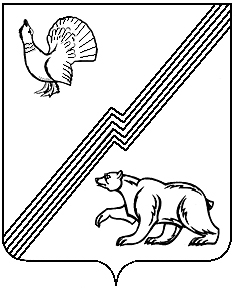 